Assignment Task ScenarioAs a computer network engineer, you have been assigned a task to study and evaluate a third party proposed network submitted to comit.co.uk. The company consists of 3 departments; Sales, HR/Finance and Engineering. Each of the departments use a dedicated file server.The company uses two other servers; web and email by which all departments have access to. The web and email server should be accessible via the internet (external access). The network infrastructure floor-diagram, shown in figure 1, illustrates the proposed distribution and location of network components provided by a third-party company. Figure 2 illustrates the network topology provided by third party. 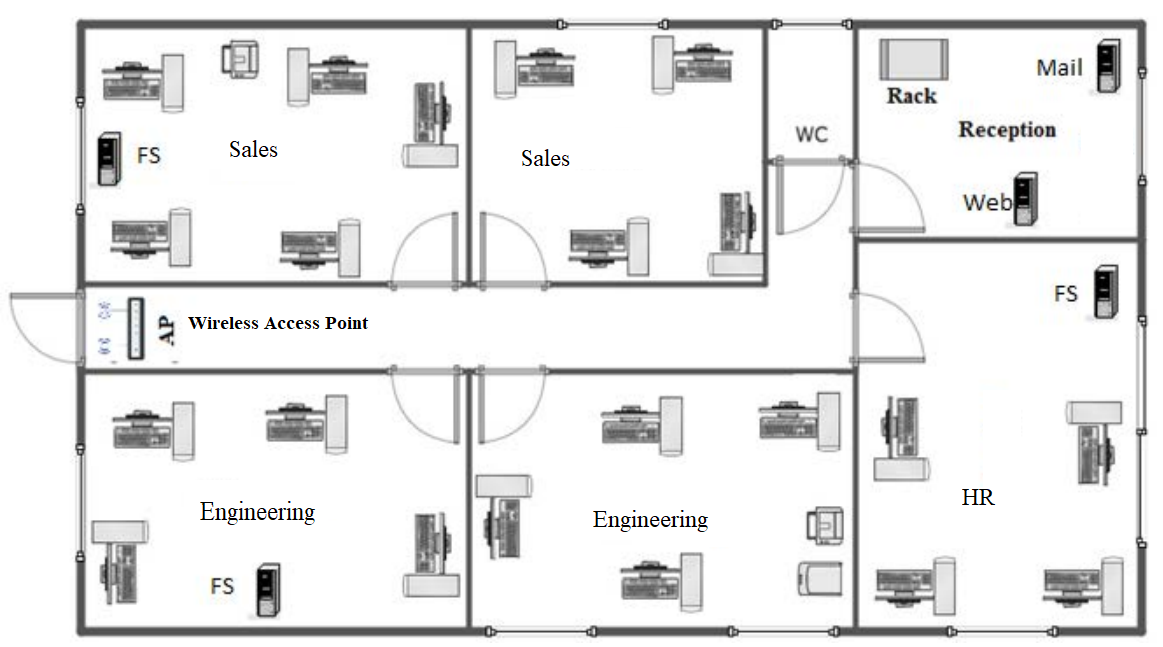 Figure 1: Existing network floor diagram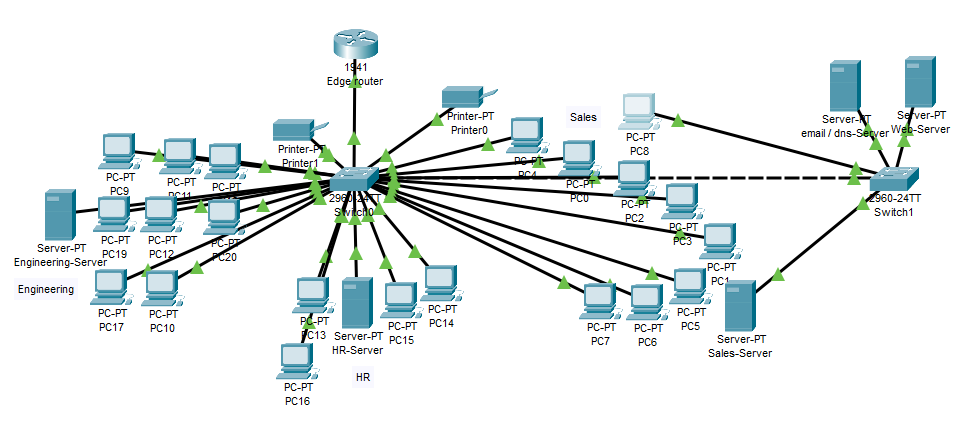 Figure 2: Proposed Network topologyThe proposed third party company provided the following design consideration and reasoning as it has been configured based on some of the considerations listed as follows:The existing network was not segmented into many VLAN due to the limited number of 21 users.Each and every department assigned a dedicated file server, which will be managed by the department staff and hence will be located as close to the users as possible to ease the management, for example, HR/Finance server will be close to the HR/Finance users and so is sales etc..The backup services will be performed automatically on an external Hard Disk Drive, the backup device will be placed as close to each server as possible and will be secured in a local cabinet.The company director expressed concerns and asked you to evaluate the third party network solution and based on which you are to design a new solution. Comit.co.uk uses private network address of 192.168.21.0/24, and a public IP address of 221.222.223.160/29. Security, availability and scalability are paramount and hence your design and configuration must be based on these criteria. Table 1 shows the users distribution and requirement according to comit.co.uk’s policy.NOTE: All computers will use a Microsoft product such as servers and workstations.LAN Network needs to be physically redundant at least at wiring / Switches level.DeliverablesThe network given in the above scenario may have many areas of network security concerns, you are to perform the following task and provide the following:Evaluate the given network design in terms of security, availability and scalability. Your evaluation should include discussions of potential security impacts of the given network.Using diagrams, design a new secured and reliable network. Your network design should include:Analysis and evaluation of topology used including Network documentation (topology documentation, Devices configuration tables and end devices configuration table).Analysis and evaluation of devices / technologies used. Network security consideration.Sample related configuration of Switches, Routers (a full configuration including network simulation file must be attached in the appendix).Test all servers including web and email servers functionality.Test the connectivity across all network including to/from DMZ.Please include all configuration scripts and network simulation file in your assignment appendix.DepartmentHostsSecurity RequirementsHR/Finance4 PCNeed a complete isolation from all users of other groupsEngineering8 PC 1 Printer 1 ScannerNeed a complete isolation from all users of other groupsSales9 PC1 PrinterNeed a complete isolation from all users of other groupsFile Servers 3 serversEach server proposed to be placed near allocated ie. Sales, HR/ Finance and engineers.Web, email Servers 2 servers1 will act as internal dns serverWeb and email servers will be used by all users including external access. Assessment criteria / Marking schemeAssessment criteria / Marking schemeAssessment criteria / Marking schemeAssessment criteria / Marking schemeAssessment criteria / Marking schemeAssessment criteria / Marking schemeAssessment CriteriaAssessment CriteriaAssessment CriteriaAssessment CriteriaIntroductionIntroductionIntroductionIntroductionIntroduction6Introduction to the context and/or background to the topic, indicating the purpose of the report. 10 MarksIntroduction4The introduction includes some definitions of complex terminology or acronyms indicating ideas in view of the conclusion of the report. 10 MarksKnowledge and understandingKnowledge and understandingKnowledge and understandingKnowledge and understandingKnowledge and understanding6Demonstrate effective approach to study and research including explanation and discussion of subject concepts, exploring requirements of given assignment.10 MarksKnowledge and understanding4Using relevant information paraphrased / interpreted from sound sources, summarising and making sense of information.10 MarksApplication and AnalysisApplying knowledge and analysisApplying knowledge and analysisApplying knowledge and analysisApplication and Analysis7Discussion, examination and analysis of different network components, exploring the relationship between different components.15 MarksApplication and Analysis5Reasoning of device/components selection based on priori-knowledge, backed by evidence of research from sound sources.15 MarksApplication and Analysis3Discussion and analysis of different network models.15 MarksEvaluation and judgementEvaluation of different components and network modelEvaluation of different components and network modelEvaluation of different components and network modelEvaluation and judgement8The judgment in selecting components shows understanding of issues based on evaluating and comparing different network components supported by literature.15 MarksEvaluation and judgement7Evaluation of different technologies and/or protocols such as VLANs, Trunking, Access control, DHCP etc.15 MarksDesign and ImplementationNetwork implementation and designNetwork implementation and designNetwork implementation and designDesign and Implementation10Implementation and Configuration of all network components and protocol with evidence (sample network configuration scripts).20 MarksDesign and Implementation6The plan accommodated the necessary devices and accounted for the unforeseen.20 MarksDesign and Implementation4Evidence related to the work carried out in designing and implementation is apparent and demonstrate autonomy and independence.20 MarksTesting and documentationTesting and documentationTesting and documentationTesting and documentationTesting and documentation6A well-defined document that reflects testing of given requirements, protocol, and selected components used.10 MarksTesting and documentation4Demonstrate and present network testing using appropriate technical language evidently related to the work carried.10 MarksPresentation / reflectionPresentation, document structure and reflectionPresentation, document structure and reflectionPresentation, document structure and reflectionPresentation / reflection6The document is well styled using appropriate academic language, presenting information using many methods including graphs, text and diagrams where applicable. 10 MarksPresentation / reflection4The report reflects autonomous and creativity including an insight reflection of learning supported by theory.10 MarksReferencingAcademic integrity and referencingAcademic integrity and referencingAcademic integrity and referencingReferencing6References are correctly presented to an appropriate academic style and relevant to the subject.10 MarksReferencing4References are from different sources (Books, journals, periodicals and technical reports) to support the discussion within the report, properly cited and paraphrased to relevant source of information.10 MarksTOTAL: 100